Фотоприложение Уроки детства- главные уроки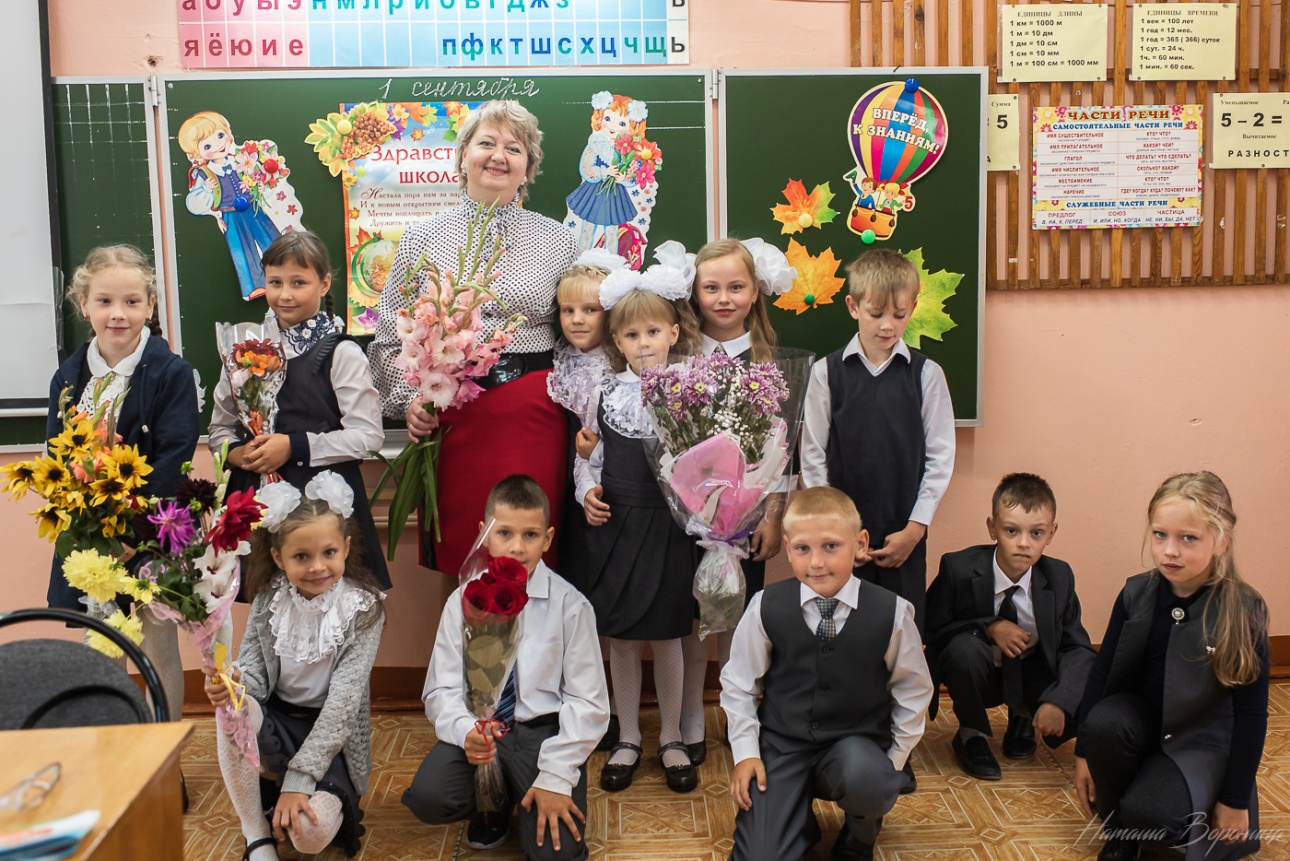 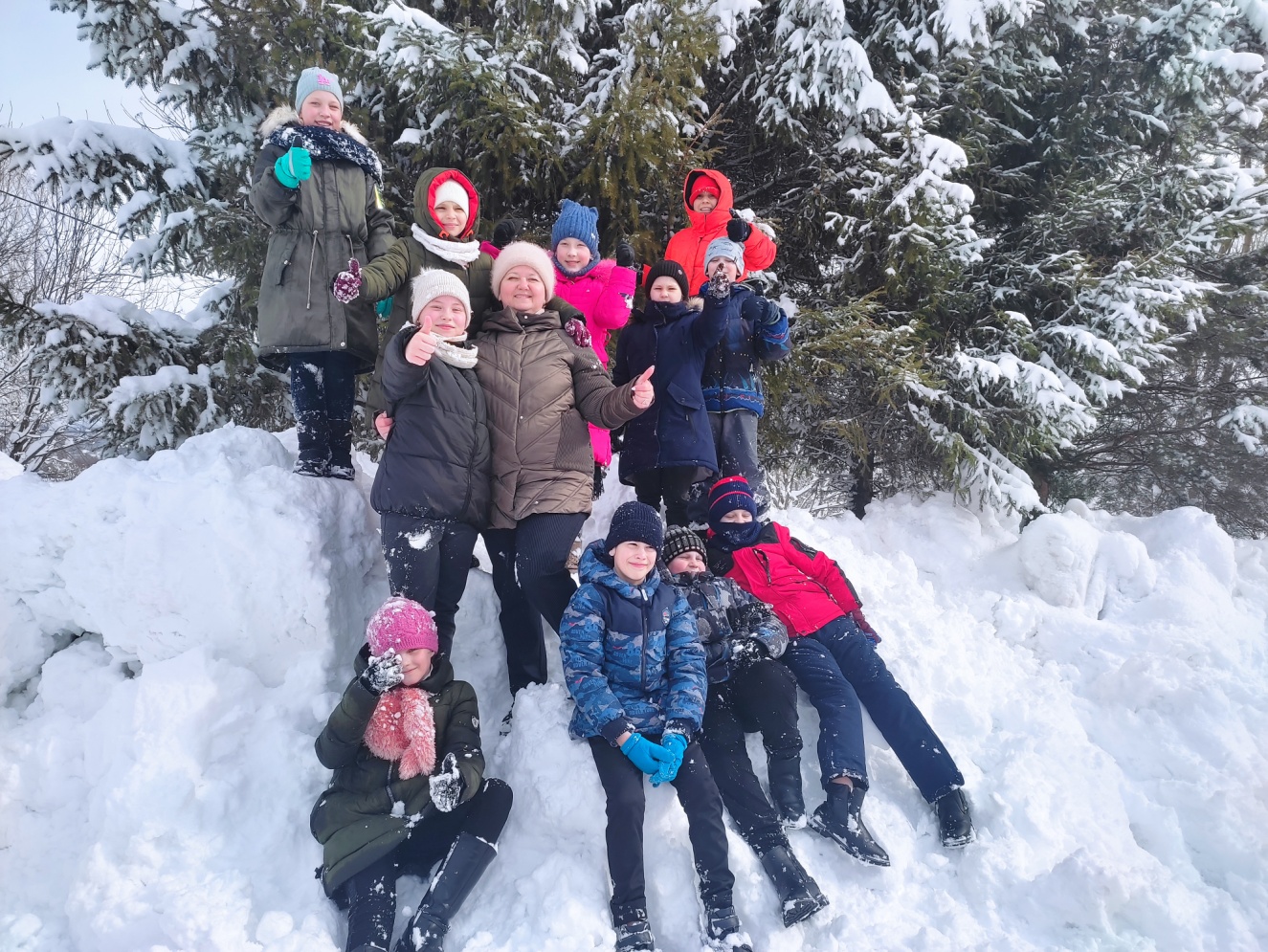 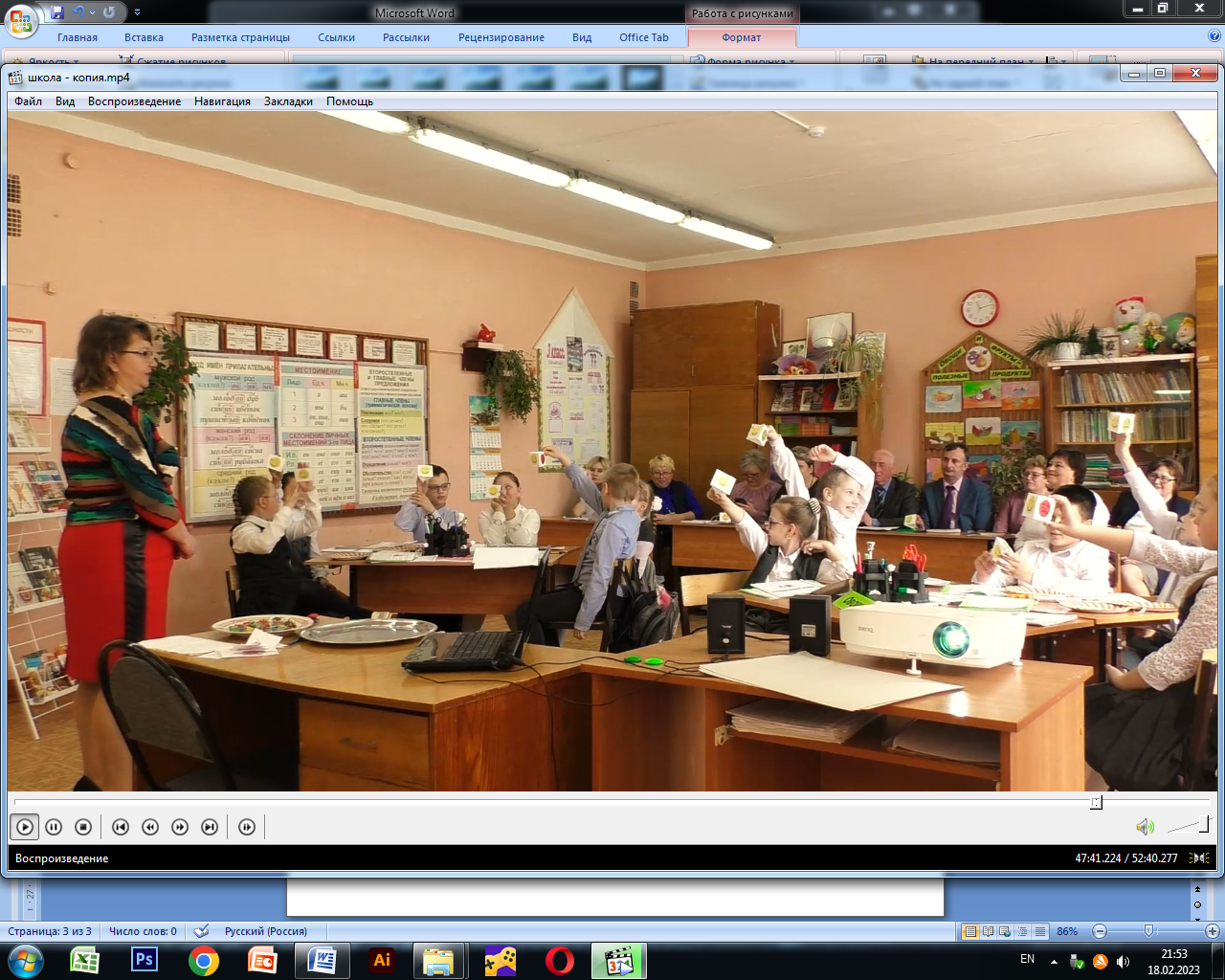 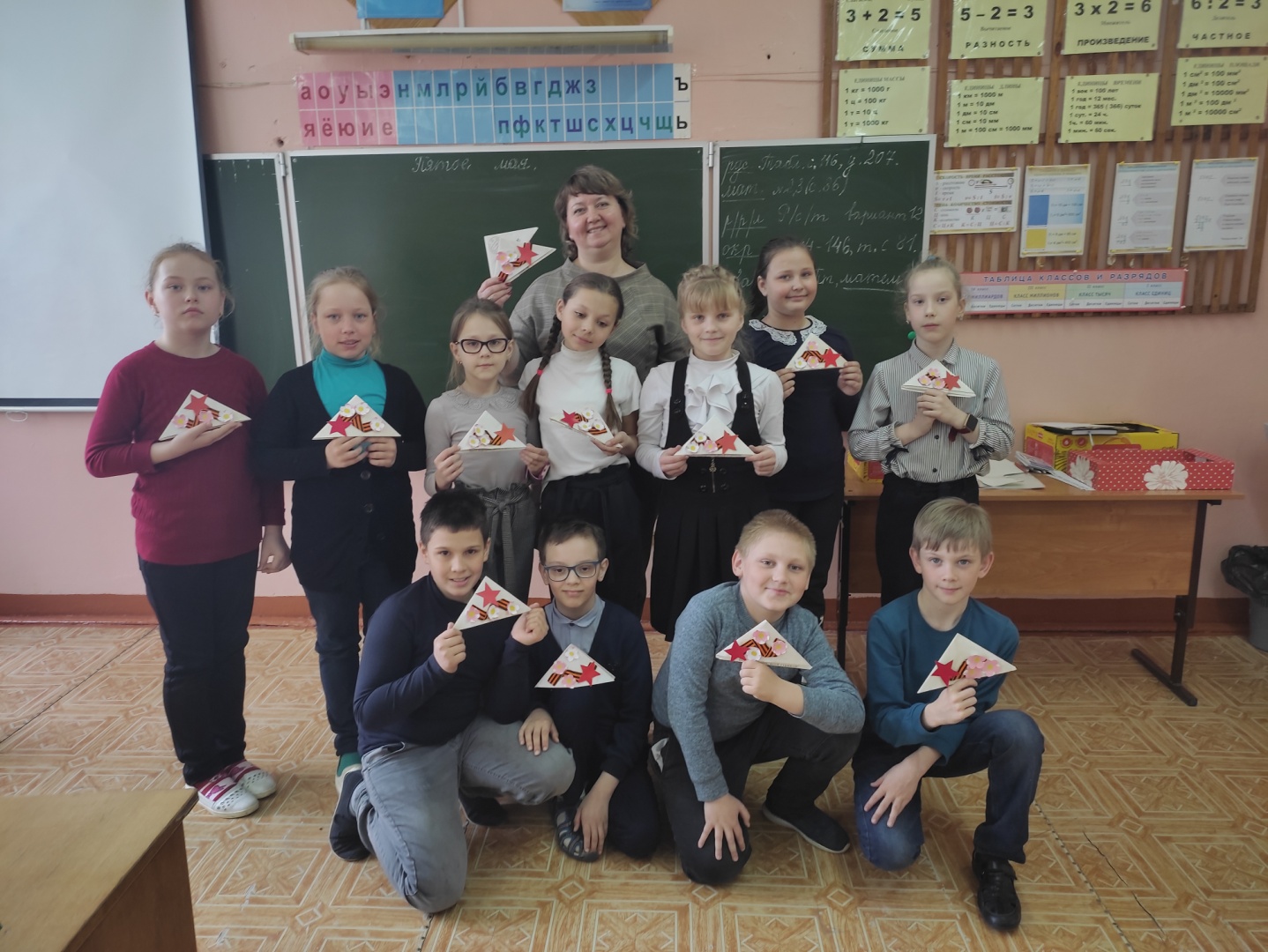 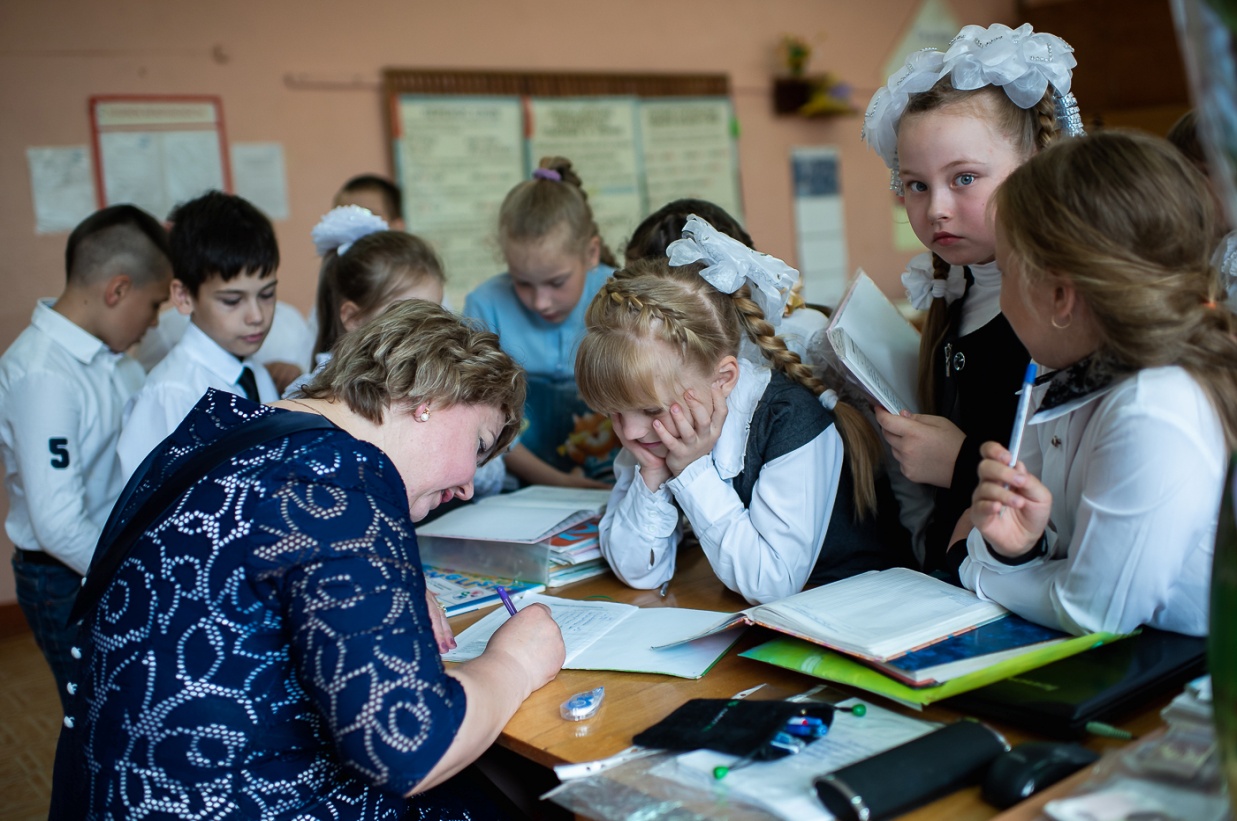 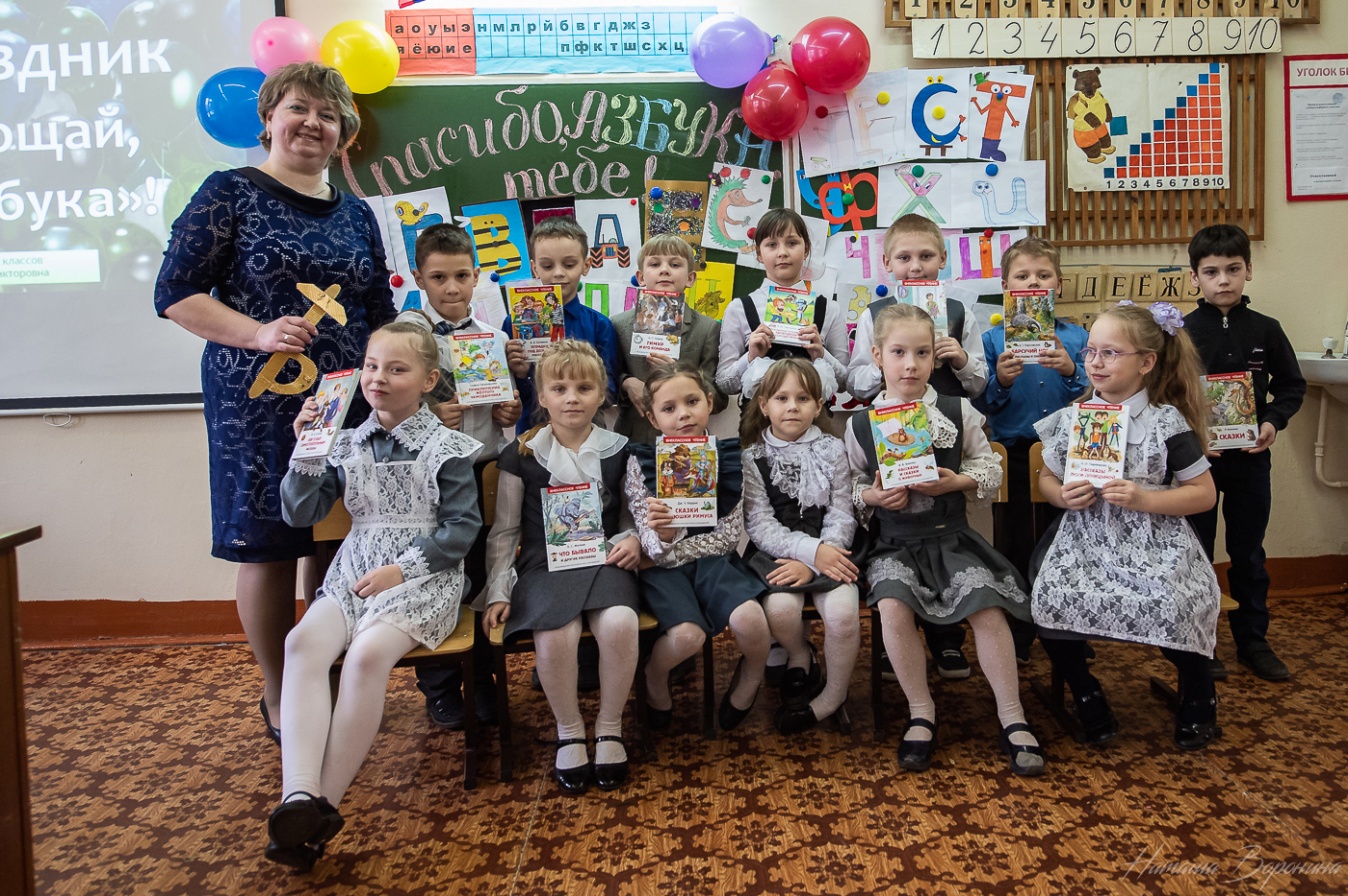 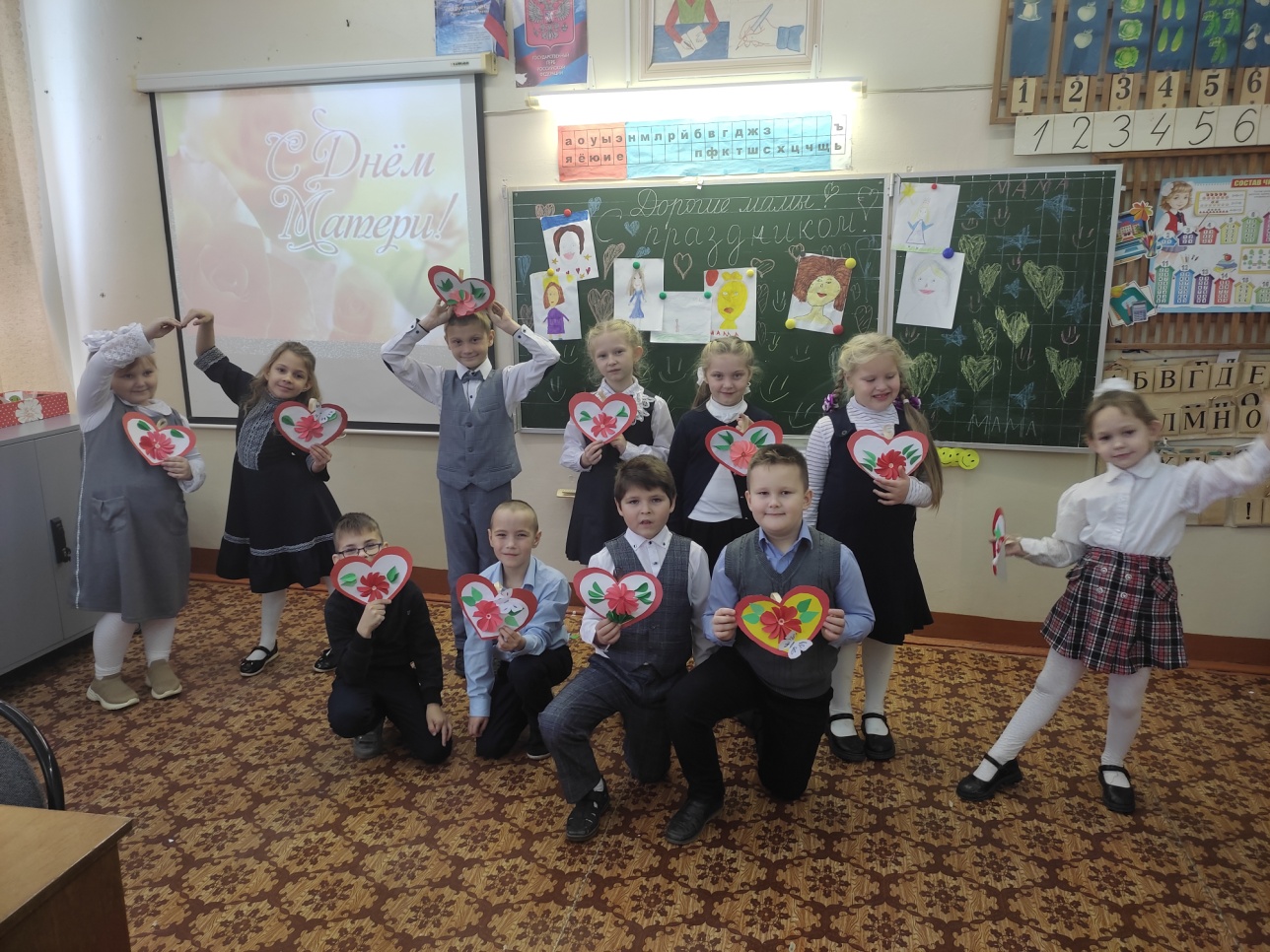 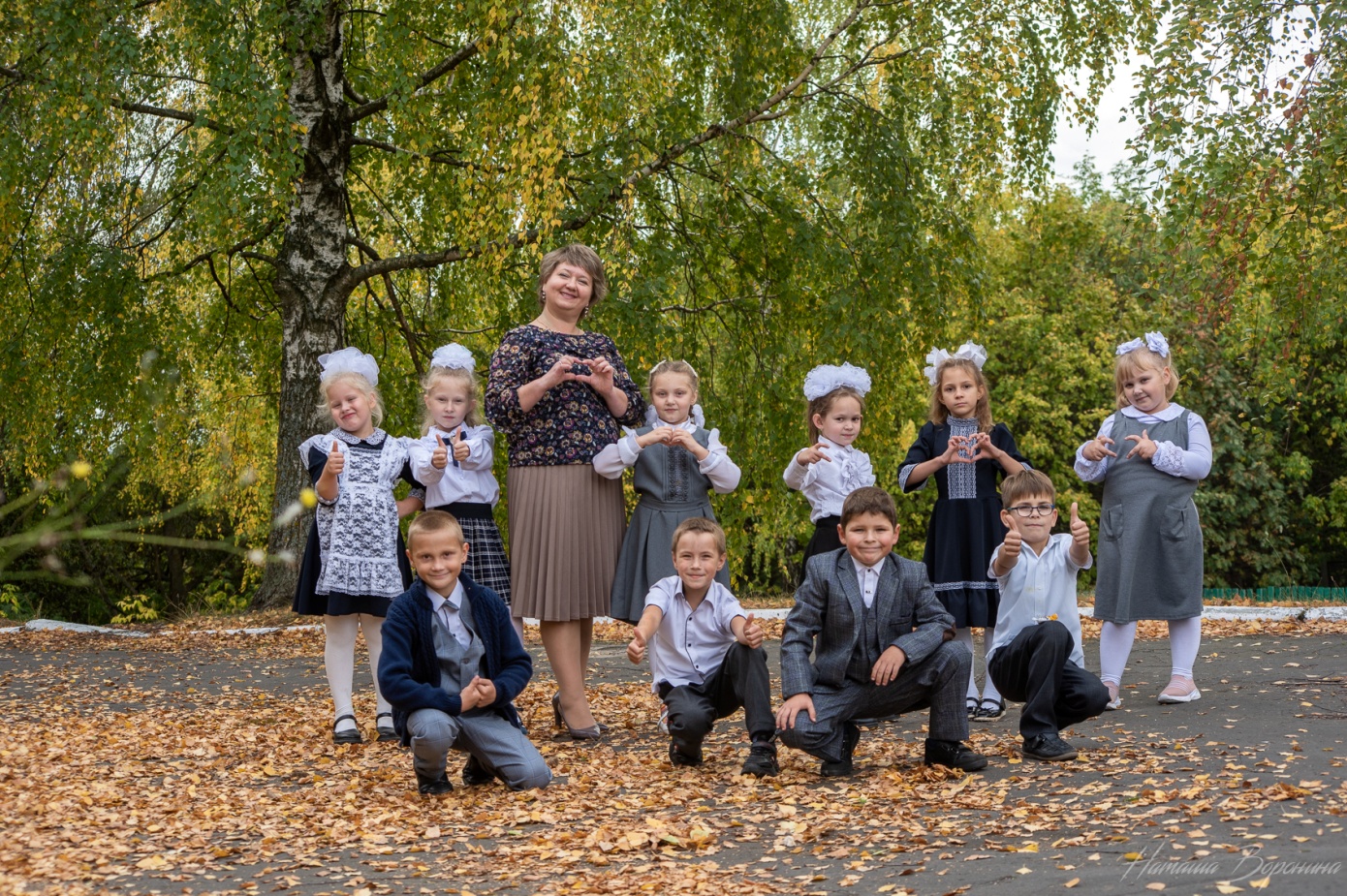 